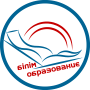 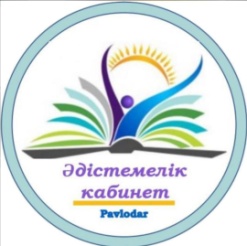 Павлодар қаласы білім беру бөлімі әдістемелік кабинеті                                                               СЕМИНАРДЫҢ ТАҚЫРЫБЫ «Реализация программы «Читающая школа» на уроках художественного труда»Өткізу күні: 26.04.2024Өткізу уақыты: 15.00 Модератор: С. Ж. Алимова, әдіскерБАҒДАРЛАМА Бекітемінәдістемелік кабинетініңмеңгерушісіА. Сипатова                                               «26» сәуір  2024 ж.№Баяндаманың тақырыбыМұғалімнің аты-жөні мектеп1Развитие интереса к чтению на уроках художественного труда через активные методы обучения.Алимова С. Ж.методист2Реализация проекта «Читающая школа» на уроках художественного труда.Кох Валентина ИвановнаЖСОШ3Подведение итоговАлимова С. Ж.методист